Приложение 1К Приказу №68 п.9от 01.09.2020г.«О создании школьного спортивного клуба в МКОУ «Волчихинская СШ№1»»Календарный план спортивно-массовых мероприятий 2020-2021год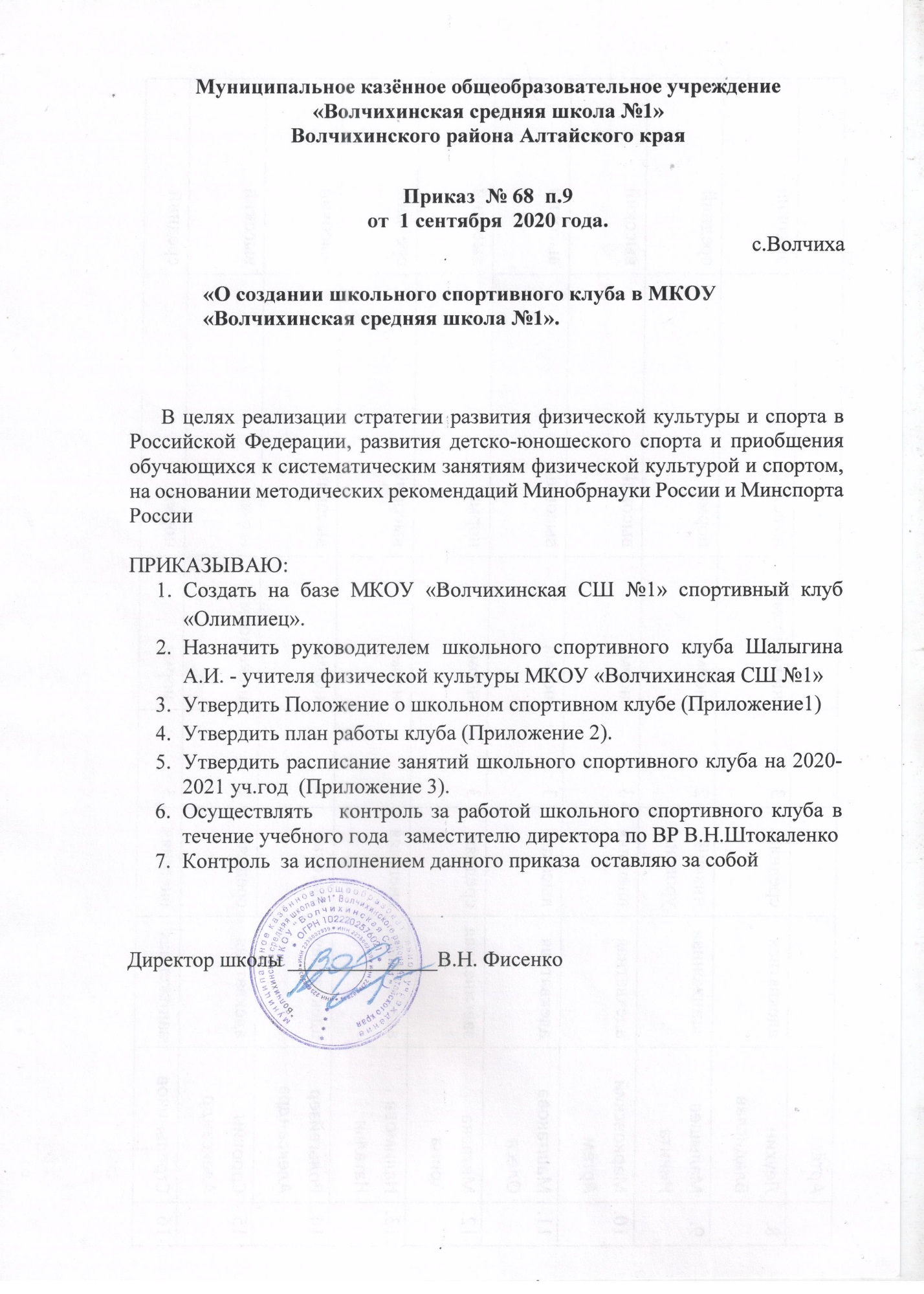 № п/пНаименование мероприятиясрокиучастникиответственный1Осенний кросс «ЗОЛОТАЯ ОСЕНЬ»Сентябрь1-11 классШалыгин А.И.2Футболоктябрь 2-9 кассСавченко В.И.3Чемпионат по «КЭС – БАСКЕТ»октябрь7-11 класс Килин Ю.С4Веселые стартыноябрь1-11 классШалыгин А.И.5Баскетболноябрь5-11 классРусаков Н.А.6Президентские состязания (спортивное многоборье, теоретический конкурс, баскетбол)Ноябрь,Декабрь. 2-11 классКилин Ю.СРусаков Н.А.7Волейболдекабрь7-11 классШалыгин А.И.Русаков Н.А.8Мини-футболдекабрь2-9 классСавченко В.И.9Пионерболянварь2-6 классКилин Ю.С10Турнир по волейболу имени А.Г.Бинафевраль10- 11 классСавченко В.И.11Веселые старты февраль1-4 классКилин Ю.С12Президентские состязания (спортивное многоборье, теоретический конкурс, баскетбол)АпрельПо жеребьевкеШалыгин А.И.Русаков Н.А.13Легкоатлетическое многоборье «Четырехборье «Дружба».Май2-11Шалыгин А.И.Русаков Н.А.14Летний фестиваль комплекса  ВФСК «ГТО»Май2-11Шалыгин А.И.Русаков Н.А.15Президентские спортивные игры «Легкая атлетика»МайПо жеребьевкеСавченко В.И.Килин Ю.С